Об утверждении Плана-графика по подготовке  к  проведению ГИА по образовательным программам основного общего образования на территории Горнозаводского муниципального района  в 2016-2017  учебном  году    В соответствии  с  Федеральным  законом  «Об образовании в Российской Федерации»  от 29.12.2012г.    № 273-ФЗ (в действующих редакциях),  Порядком проведения государственной итоговой аттестации по образовательным программам основного общего образования, утвержденным приказом Министерства образования и науки Российской Федерации от 25 декабря  2013 г.  № 1394 (в действующих редакциях), нормативными правовыми документами Министерства образования и науки Пермского края и  в связи с проведением государственной итоговой аттестации выпускников 9 классов общеобразовательных организаций   в 2016-2017 учебном году на территории Горнозаводского муниципального района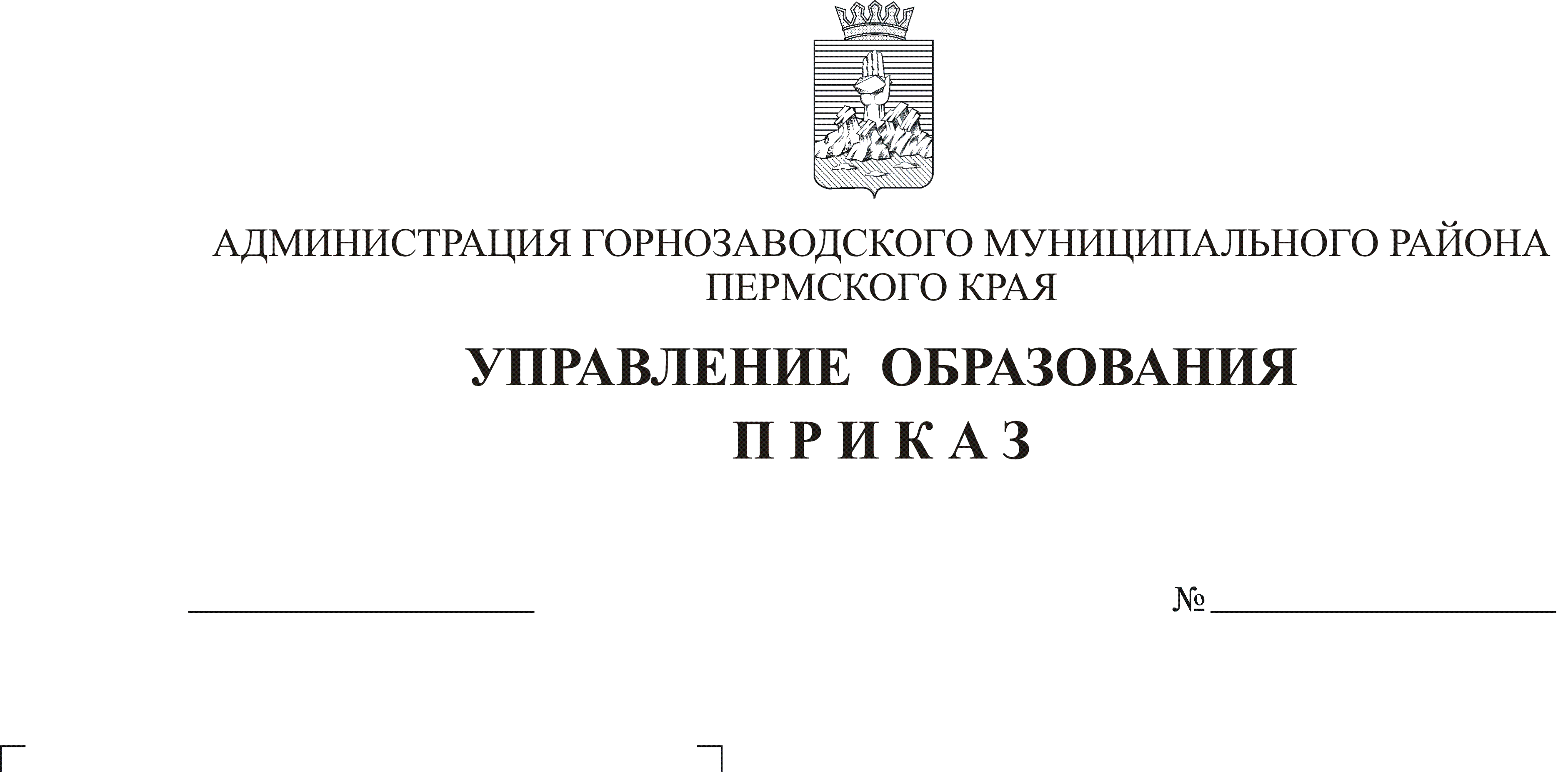 ПРИКАЗЫВАЮ:Утвердить План-график по подготовке к проведению государственной итоговой аттестации по образовательным программам основного общего образования на территории Горнозаводского муниципального района в 2016-2017 учебном году (приложение 1).Назначить ответственным должностным лицом, отвечающим за организацию и проведение ГИА-2017 на территории Горнозаводского муниципального района заместителя начальника Управления образования Реутову Е.Ф.Реутовой Е.Ф., заместителю начальника Управления образования:        2.1.довести данный приказ до сведения руководителей общеобразовательных организаций района в срок до 01 сентября 2016г.;           2.2. обеспечить контроль выполнения  Планов-графиков в течение 2016-2017 учебного года.Контроль исполнения настоящего приказа оставляю за собой.И.о. начальника  Управления                                                                     Е.Ф. Реутова Приложение 1 к приказуУправления образованияот 17.08.2016г.№ 01-06/181ПЛАН - ГРАФИКпо подготовке к проведению государственной итоговой аттестации по образовательным программам основного общего образования на территории Горнозаводского муниципального  района в 2016-2017 учебном году№п/пмероприятиясрокиответственныеОтметка об исполненииI этап – информационно- аналитический, подготовительный (первое полугодие)I этап – информационно- аналитический, подготовительный (первое полугодие)I этап – информационно- аналитический, подготовительный (первое полугодие)I этап – информационно- аналитический, подготовительный (первое полугодие)I этап – информационно- аналитический, подготовительный (первое полугодие)Анализ результатов ОГЭ, ГВЭ -2016. Совещание  с  руководителями  и заместителями  руководителей общеобразовательных  организаций (учреждений) по теме «Актуальные вопросы   системы образования Горнозаводского муниципального района: итоги 2015-2016 учебного года  и перспективы на 2016-2017 учебный год».Июль- августЗаместитель начальника Управления образования Реутова Е.Ф.Исполнено Анализ результатов ОГЭ, ГВЭ -2016. Совещание  с  руководителями  и заместителями  руководителей общеобразовательных  организаций (учреждений) по теме «Актуальные вопросы   системы образования Горнозаводского муниципального района: итоги 2015-2016 учебного года  и перспективы на 2016-2017 учебный год».29 августа 2016г.Заместитель начальника Управления образования Реутова Е.Ф.Исполнено Составление, утверждение и предоставление в Управление образования образовательными учреждениями Планов-графиков подготовки к ГИА-2017 (ЕГЭ, ОГЭ, ГВЭ)До 30 сентября Администрация ОУИсполненоОрганизация и проведение ГИА- 9кл. в дополнительные сроки (сентябрь 2016г.)Сентябрь 2016Заместитель начальника Управления образования Реутова Е.Ф.ИсполненТематический анализ ГИА - 9кл. по предметам на заседаниях РМО. Составление и утверждение Планов  работы РМО, в том числе  по подготовке к ОГЭ, ГВЭ – 2017.Октябрь – декабрь 2016г. Заместитель начальника Управления образования Реутова Е.Ф.Директор МБУ ДПО «ИМЦ» В.Н. ПиткинаИсполненоОрганизация и проведение информационно-разъяснительной работы  с участниками ГИА 9 кл. (выпускниками) по вопросам организации и проведения ОГЭ, ГВЭ, в том числе:
- о сроках и месте подачи заявления для участия в ГИА-2017;
-о выборе предметов для сдачи ГИА;
-о запрете использования на экзаменах мобильных телефонов, иных средств связи и электронно-вычислительной техники, а также дополнительных информационно-справочных материалов (шпаргалок);
- о сроках и порядке подачи и рассмотрения апелляций. Октябрь-декабрь 2016г.(по согласованному графику)Заместитель начальника Управления образования Реутова Е.Ф.Администрация ОУИсполняется Предварительный выбор выпускниками 9 кл. предметов для прохождения ОГЭ, ГВЭНоябрь-декабрь 2016г.Администрация ОУИсполнено Организация и проведение пробных диагностических работ для выпускников 9 классов по русскому языку, математике и предметам по выбору (в рамках подготовки к ГИА 9кл.-2017)ноябрь 2016г. Заместитель начальника Управления образования Реутова Е.Ф.Администрация ОУИсполненоОрганизация и проведение в каждом ОУ анализа выполнения диагностических работ выпускниками 9 кл.Декабрь 2016г. Администрация ОУИсполненоОрганизация подготовки к ОГЭ-2017 по математике через участие в реализации краевого проекта « Я люблю математику»В течение годаЗаместитель начальника Управления образования Реутова Е.Ф.МАОУ «СОШ № 1» г. ГорнозаводскаИсполняетсяОрганизация подготовки к ОГЭ-2017 по русскому языку через участие в реализации программы «ОРФО-9» (еженедельный мониторинг участия ОУ в проекте, направление информационно-аналитических  писем в ОУ)В течение годаЗаместитель начальника Управления образования Реутова Е.Ф.Администрация ОУИсполняется Организация онлайн тестирования выпускников  по предметам ГИА- 9кл. через сетевые интернет-ресурсы, в том числе - сайт ФИПИ В течение годаАдминистрация ОУИсполняется Проведение в ОУ диагностических  работ  по тестам  МИОО (СТАТГРАД) по математике, русскому языку, предметам по выбору Октябрь-декабрь 2016г.Администрация ОУИсполнено Проведение рабочего совещания  с заместителями директоров по учебной части  по теме « Организационные, содержательные и технические особенности  организации  и  проведения  ГИА выпускников основной школы в 2017 году. Результаты диагностических работ по математике, русскому языку, предметам по выбору».Третья декада декабря 2016 г. Заместитель начальника Управления образования Реутова Е.Ф.Предоставление в Управление образования образовательными учреждениями Планов работы по подготовке к пробным экзаменам по русскому языку/математике/предметам по выбору  (март 2017г.) с прописанным индивидуальным предметно-психологическим сопровождением каждого учащегося, показавшего неудовлетворительный результат на диагностических работах.До 20 января 2017г. Администрация ОУОрганизация работы «Горячей линии» на сайте Управления образования по вопросам организации ГИА 9 кл. -2017 (www.edu-gorn.ucoz.ru)В течение года Заместитель начальника Управления образования Реутова Е.Ф.ИсполненоII этап – организационно-подготовительный,  проведение ГИА 9 кл. (второе полугодие)II этап – организационно-подготовительный,  проведение ГИА 9 кл. (второе полугодие)II этап – организационно-подготовительный,  проведение ГИА 9 кл. (второе полугодие)II этап – организационно-подготовительный,  проведение ГИА 9 кл. (второе полугодие)II этап – организационно-подготовительный,  проведение ГИА 9 кл. (второе полугодие)Формирование электронной базы данных выпускников 9 кл. Прием и регистрация заявлений от выпускников. Январь-февральТехнический оператор ГИА Л.Г.МаслинковаАдминистрация ОУДо 01.03.2017г.Формирование  электронной  базы данных по:- пунктам проведения ОГЭ, ГВЭ;В установленные срокиЗаместитель начальника Управления образования Реутова Е.Ф.Технический оператор ГИА  Л.Г.МаслинковаАдминистрация ОУДо 01.02.2017г.До 01.03.2017г.- организаторам ППЭ (руководителям, педагогам- организаторам, операторам)В установленные срокиЗаместитель начальника Управления образования Реутова Е.Ф.Технический оператор ГИА  Л.Г.МаслинковаАдминистрация ОУДо 01.02.2017г.До 01.03.2017г.-общественным наблюдателям.В установленные срокиЗаместитель начальника Управления образования Реутова Е.Ф.Технический оператор ГИА  Л.Г.МаслинковаАдминистрация ОУДо 01.02.2017г.До 01.03.2017г.Организация и проведение информационно-разъяснительной работы  с участниками ГИА 9 кл. (выпускниками) по вопросам организации и проведения ОГЭ, ГВЭ , в том числе:
- о сроках и месте подачи заявления для участия в ГИА-2015;
-о выборе предметов для сдачи ГИА;
-о запрете использования на экзаменах мобильных телефонов, иных средств связи и электронно-вычислительной техники, а также дополнительных информационно-справочных материалов (шпаргалок);
- о сроках и порядке подачи и рассмотрения апелляций. Январь – февраль 2017(по согласованному графику)Заместитель начальника Управления образования Реутова Е.Ф.Администрация ОУПроведение родительских собраний  по теме  «Организация подготовки к ГИА-2017»: - цели, содержание и особенности подготовки и проведения ГИА-2017;- практические советы по подготовке к ГИА-2017.Январь – февраль 2017(по согласованному графику)Заместитель начальника Управления образования Реутова Е.Ф.Администрация ОУМуниципальный административный  контроль за реализацией мероприятий Планов  работы ОУ по подготовке к пробным экзаменам по русскому языку/математике, предметам по выбору (март 2017г.)Январь – февральЗаместитель начальника Управления образования Реутова Е.Ф.Администрация ОУПроведение в ОУ пробных диагностических  работ  по тестам  МИОО по математике, русскому языку, предметам по выбору (в рамках подготовки в пробному региональному тестированию, к ГИА -2017 март 2017г.).Январь- май 2016г.Администрация ОУПроведение единого регионального пробного экзамена по русскому языку, математике, предметам по выбору  Март  2017г.Заместитель начальника Управления образования Реутова Е.Ф.Администрация ОУАнализ результатов  регионального пробного экзамена по русскому языку,математике, предметам по выбору   на уровне района, каждого ОУМарт-апрель 2017г. Заместитель начальника Управления образования Реутова Е.Ф.Администрация ОУРуководители РМОСобеседования  с руководителями общеобразовательных учреждений, показавших низкие результаты  по итогам регионального пробного экзамена по русскому языку, математике, предметам по выбору    (по отдельному графику )Март-апрель 2017г.Заместитель начальника Управления образования Реутова Е.Ф.Организация работы учителей –предметников  с материалами федеральной базы тестовых заданий, размещенными  на сайте ФИПИ, информационном портале ЕГЭЯнварь- май 2017г.Директор МБУ ДПО «ИМЦ» В.Н. ПиткинаМуниципальные семинары учителей–предметников с освещением актуальных  вопросов подготовки к ГИА 9 кл. (в рамках Планов работы РМО)Февраль-апрель 2017г.Заместитель начальника Управления образования Реутова Е.Ф.Директор МБУ ДПО «ИМЦ» В.Н. ПиткинаПовышение квалификации учителей-предметников по вопросам подготовки к ГИА 9 кл. сентябрь- май Директор МБУ ДПО «ИМЦ» В.Н. ПиткинаПлановое обучение педагогов – экспертов для проверки работ (часть С) выпускников 9 кл.Январь-март 2017г.Заместитель начальника Управления образования Реутова Е.Ф.Директор МБУ ДПО «ИМЦ» В.Н. ПиткинаПодготовка раздаточных материалов – памяток для выпускников,  участвующих в ГИА - 2017 (инструкции  для обучающихся)Февраль –март Директор МБУ ДПО «ИМЦ» В.Н. ПиткинаОрганизация психологического сопровождения ГИА 9 кл. в ОУ:*Проведение классных часов, родительских собраний  с повесткой дня «Психологические особенности подготовки к ГИА»;* Индивидуальные и групповые занятия психолога по теме:«Знакомство с понятием стресса. Способы преодоления стресса»;*Индивидуальные консультации.Февраль –апрель Директор МАОУ ЦППМСП «Созвучие» Коростелева И.Е., педагоги-психологи Центра, ОУРазработка приказов по утверждению транспортных схем доставки участников ГИА 9 кл. в ППЭДо 01 апреля 2017г. Заместитель начальника Управления образования Реутова Е.Ф.Администрация ОУПодготовка аудиторного фонда ОУ – ППЭ к ГИА 9 кл.Март- май 2017г.Директор МАОУ «СОШ № 3» г. Горнозаводска ДеминаН.И.(руководитель ОУ- ППЭ)Директор МАОУ «СОШ» п. Теплая Гора  Толокнова Н.А.(руководитель ОУ- ППЭ)Проведение инструктивных семинаров для работников  ППЭАпрель 2017г.Заместитель начальника Управления образования Реутова Е.Ф.Сбор заявлений от лиц, желающих получить статус общественного наблюдателя за проведением ГИА 9 кл., и представление в Министерство образования и науки Пермского края  списка для аккредитации в качестве общественных наблюдателейЯнварь - февраль 2017 Заместитель начальника Управления образования Реутова Е.Ф.Подготовка писем о взаимодействии и сотрудничестве  во время проведения ГИА 9 кл. с отделом полиции, центральной районной больницей. До 01 мая 2017г.Заместитель начальника Управления образования Реутова Е.Ф.Проведение ГИА 9 кл. по утвержденному расписанию. По расписанию ГИА -2017 Заместитель начальника Управления образования Реутова Е.Ф.Администрация ОУОсуществление наблюдения за ходом проведения ГИА 9 кл.По расписанию ГИА -2017Аккредитованные общественные наблюдатели Формирование отчетов по результатам ГИА 9 кл.Июнь 2017г.Заместитель начальника Управления образования Реутова Е.Ф.Администрация ОУСводный аналитический отчет о проведении ГИА -2017*в Министерство образования и науки Пермского края (по заданной форме) В установленные срокиЗаместитель начальника Управления образования Реутова Е.Ф.Совещание с руководителями  и заместителями  руководителей общеобразовательных  учреждений по теме «Краткие предварительные итоги ГИА -2017»Не позднее 01 июля  2017 года Планирование работы по подготовке и проведению ГИА 9 кл.  в следующем учебном годуАвгуст 2017 года Заместитель начальника Управления образования Реутова Е.Ф.Администрация ОУ